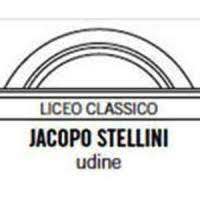 Al Dirigente Scolasticoprof. LUCA GERVASUTTILiceo Classico Statale “Jacopo Stellini”Piazza Primo Maggio 2633100 UDINEe-mail: udpc010005@istruzione.itAlla c.a. della Referente per l’Inclusioneprof.ssa SILVIA REDDITIe-mail: silvia.redditi@stelliniudine.edu.itAutorizzazione Sportello di Counselling / Sportello C.I.C.La/Il sottoscritta/o:   _______________________________________________________________genitore dell’allieva/o:   ____________________________________________________________autorizzala/il propria/o figlia/o ad usufruire del servizio organizzato dall’istitutoSPORTELLO DI COUNSELLING SPORTELLO C.I.C.I dati dell’allieva/o, ivi compresi quelli relativi al suo stato di salute, potranno essere raccolti per iniziative connesse allo svolgimento dell’attività degli Sportelli organizzati dall’Istituzione Scolastica.
I dati personali saranno conservati per il tempo delle attività legate alle suddette iniziative e potranno essere comunicate a terzi solo in adempimento di eventuali obblighi di legge. Luogo e data,  __________________________________                                                                         ___________________________________________                                                                                                    firma del genitore